Chemische reacties Gebruikte app: 
UnrealChemistry Doel van de simulatie:
De leerlingen zelf de verschillende reactiesoorten laten herkennen en ontdekken aan de hand van een Ipad app. Werkwijze: De kennismakingsstap:Open de UnrealChemistry app. Druk op het roze plusje.Druk op het symbool van de zuren, voeg dan HCl toe aan de beker.Voeg hier barium aan toe. Welke reactiesoort is dit? …………………………………………………………….Voorbeeld foto: 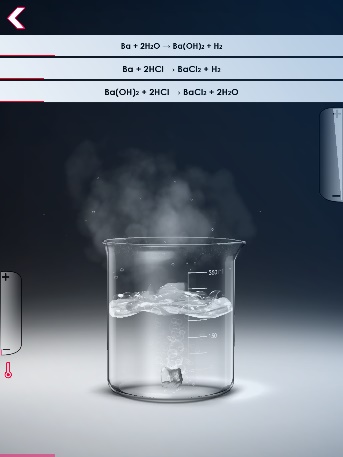 De inoefenstap:Neerslagreactie: Voeg in de beker een oplossing van CuCl2 toe, dit is een zout. Voeg vervolgens een stof toe waardoor er een neerslag ontstaat. Toegevoegde stof: ……………………………………………………………………..Opgetreden reactie: …………………………………………………………………..Gasontwikkelingsreactie: Voeg in de beker water toe.Voeg vervolgens een stof toe waardoor er een gas ontstaat. Toegevoegde stof:……………………………………………………………….Opgetreden reactie: ……………………………………………………………De uitdagende stapMaak nu zelf oplossingen in de app waarbij een neerslagreactie en een gasontwikkelingsreactie ontstaat. Voeg de reactievergelijking die plaatsvindt toe in dit document en stuur een screenshot door van de reactie in de app. Neerslag reactie: ……………………………………………………………………………………………………………Gasontikkelingsreactie:…………………………………………………………………………………………………..Neutralisatie reactie:………………………………………………………………………………………………………Conclusie en synthese:  
Welke voorbeelden zijn er van een neerslags-, gasontwikkelings—en neutralisatiereactie? En hoe kunnen we deze visueel onderscheiden? 